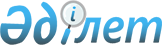 О внесении изменений в приказ Министра внутренних дел Республики Казахстан от 11 февраля 2005 года № 97 "Об утверждении Правил учета лиц, состоящих под административным надзором"Приказ Министра внутренних дел Республики Казахстан от 28 ноября 2014 года № 852. Зарегистрирован в Министерстве юстиции Республики Казахстан 29 декабря 2014 года № 10033      Примечание РЦПИ!

      Порядок введения в действие приказа см. п.4

      В соответствии со статьей 11 Закона Республики Казахстан от 15 июля 1996 года «Об административном надзоре за лицами, освобожденными из мест лишения свободы», а также со статьями 171 и 172 Уголовно-исполнительного кодекса Республики Казахстан от 5 июля 2014 года, ПРИКАЗЫВАЮ:



      1. Внести в приказ Министра внутренних дел Республики Казахстан от 11 февраля 2005 года № 97 «Об утверждении Правил учета лиц, состоящих под административным надзором» (зарегистрированный в Реестре государственной регистрации нормативных правовых актов № 3505, опубликованный 4 ноября 2005 г. в газете «Юридическая газета» № 204-205 (938-939)) следующие изменения:



      пункт 2 изложить в следующей редакции:

      «2. Начальникам Департаментов внутренних дел областей, городов Астана, Алматы, на транспорте:

      1) организовать:

      изучение в системе боевой и служебной подготовки личным составом подразделений административной, криминальной полиции и информационно-аналитического центра положений настоящих Правил с принятием зачетов;

      ежеквартальную сверку учетов лиц, в отношении которых установлен административный надзор, между подразделениями административной полиции, криминальной полиции и информационно-аналитического центра органов внутренних дел, а также анализ состояния и результатов работы по борьбе с рецидивной преступностью с рассмотрением на оперативных совещаниях;

      2) обеспечить:

      патрульные наряды, заступающих на охрану общественного порядка, списками лиц, состоящих под административным надзором и подпадающих по признакам судимостей под действие Закона Республики Казахстан «Об административном надзоре за лицами, освобожденными из мест лишения свободы» (далее - Закон) с целью выявления с их стороны нарушений правил надзора и установленных ограничений;

      заведение на лиц, подпадающих по признакам судимостей под действие Закона, необходимых учетных материалов, осуществление комиссионной проверки обоснованности их заведения, полноты и результатов профилактической работы;

      активное использование оперативно-розыскных возможностей в наблюдении за лицами, состоящими под административным надзором и подпадающими по признакам судимостей под действие Закона, - для своевременного получения информации о замышляемых, подготавливаемых или совершенных ими преступлениях, предупреждения и пресечения их преступной деятельности, розыска лиц, уклоняющихся от административного надзора;

      взаимодействие с подразделениями уголовно-исполнительной системы Министерства внутренних дел Республики Казахстан с целью получения информации о лицах, в отношении которых может быть установлен административный надзор, для разработки и осуществления дополнительных мер по повышению оперативной осведомленности об их поведении и образе жизни;

      проведение служебных проверок по каждому факту совершения умышленного преступления лицом, состоящим под административным надзором, с принятием мер по устранению выявленных недостатков и повышению эффективности индивидуально-профилактической работы с поднадзорными.»;



      пункт 3 изложить в следующей редакции:

      «3. Информационно-аналитическому центру Министерства внутренних дел Республики Казахстан (Закаргаева Р.Н.) обеспечить централизованный учет лиц, состоящих под административным надзором и подпадающих по признакам судимостей под действие Закона.»;



      пункт 5 изложить в следующий редакции:

      «5. Контроль за исполнением настоящего приказа возложить на Комитет административной полиции Министерства внутренних дел Республики Казахстан (Лепеха И.В.).»;



      в Правилах учета лиц, состоящих под административным надзором, утвержденных указанным приказом:



      пункт 7 изложить в следующей редакции:

      «7. Участковый инспектор, с момента получения извещения из учреждения, а также постановления об установлении административного надзора в течение суток заполняет план задание, для внесения в единую информационную систему «Беркут» Комитета национальной безопасности Республики Казахстан на запрет выезда за пределы территории Республики Казахстан (приложение 2 к Правилам) и направляет в Управление административной полиции Департамента внутренних дел областей, городов Астана, Алматы, для ввода в единую информационную систему «Беркут».

      По прибытию к избранному месту жительства и постановки на учет поднадзорного, участковый инспектор предупреждает его о соблюдении правил регистрации по месту жительства и контролирует ее своевременность, проверяет достоверность данных, указанных в направленной из мест лишения свободы информационно-поисковой карте (далее - ИПК-ЛЦ), докладывает начальнику органа внутренних дел свои предложения об установлении ограничений, предусмотренных статьей 7 Закона, заполняет на поднадзорного схему связи (приложение 3).

      Информация об изменениях внешности (татуировки), места проживания, трудоустройстве поднадзорного заносится в листок коррекции и направляется в подразделения информационно-аналитического центра (далее - ИАЦ) в течение суток. Обо всех дальнейших изменениях поднадзорного ИАЦ также информируется листком коррекции.

      На поднадзорного, признанного лицом, совершившим опасный рецидив преступления, в течение трех рабочих дней готовится письменное уведомление о его месте жительстве и направляется в ИАЦ (приложение 4).»;



      пункт 12 изложить в следующей редакции:

      «12. По прибытию к избранному месту жительства лица, подпадающего по признакам судимостей под действие Закона, участковый инспектор, на административный участок которого прибыло такое лицо, беседует с освобожденным, сверяет достоверность данных поступившей из мест лишения свободы ИПК-ЛЦ и направляет ее в ИАЦ в течение трех рабочих дней со дня постановки на учет (в случае отсутствия при освобождении лица из мест лишения свободы ИПК-ЛЦ, то ее заполняет участковый инспектор), предупреждает его под роспись об ответственности за несоблюдение правил регистрации по месту жительства, о возможности установления административного надзора при нарушении общественного порядка или совершения иных правонарушений. Обо всех дальнейших изменениях подучетного ИАЦ информируется листком коррекции.»;



      пункт 14 изложить в следующей редакции:

      «14. В наблюдательное дело подшиваются копии справки об освобождении из мест лишения свободы, приговоров суда (в случае их отсутствия участковым инспектором направляется запрос в исправительное учреждение), требование о проверке на судимость и распечатанную электронной карточку учета «Подучетный элемент» «Web интерфейс МВД РК».»;



      пункт 15 изложить в следующей редакции:

      «15. Наблюдательное дело на подучетного, по истечению трех лет со дня его освобождения из мест лишения свободы, прекращается с последующим переводом его в списочный учет, в порядке определяемом Министром внутренних дел.»;



      пункт 16 изложить в следующей редакции:

      «16. О переезде подучетного на новое местожительство ИАЦ информируются листком коррекции, а наблюдательное дело и ИПК-ЛЦ пересылаются в орган внутренних дел, где он должен зарегистрироваться. О регистрации подучетного по новому адресу ИАЦ также информируются листком коррекции.»;



      пункт 25 изложить в следующей редакции:

      «25. Участковый инспектор оформляет дело административного надзора, которому приобщает все материалы наблюдательного дела, учитывает в первой части журнала регистрации дел административного надзора и поднадзорных, прибывших на территорию обслуживания органа внутренних дел.»;



      часть первую пункта 31 изложить в следующей редакции:

      «31. В случаях, когда поднадзорному устанавливается ограничение в виде явки в орган внутренних дел для регистрации, то по указанию начальника органа внутренних дел такую регистрацию осуществляет сотрудник подразделения административной полиции по руководству участковыми инспекторами, участковый инспектор, дежурный по органу внутренних дел, о чем делается отметка в специальном регистрационном листе (приложение 11).»;



      пункт 38 изложить в следующей редакции:

      «38. По приезду поднадзорного на территорию обслуживания другого органа внутренних дел сотрудник подразделения административной полиции, а при его отсутствии участковый инспектор или дежурный по органу внутренних дел регистрирует прибывшего во второй части журнала регистрации дел административного надзора и поднадзорных, прибывших на территорию обслуживания органа внутренних дел для временного проживания, в течение суток информирует участкового инспектора, на территории обслуживания которого будет проживать данное лицо, о прибытии и убытии поднадзорного, вносит соответствующие отметки в маршрутный лист, заверяет их печатью (штампом) органа внутренних дел.»;



      пункт 41 изложить в следующей редакции:

      «41. При перемене постоянного места жительства лицом, состоящим под административным надзором, участковый инспектор, осуществляющий надзор, уведомляет об этом орган внутренних дел по новому месту жительства поднадзорного (приложение 16).

      Орган внутренних дел по новому месту жительства поднадзорного обязан в течение трех рабочих дней запросить, а орган внутренних дел по прежнему месту жительства по запросу выслать на это лицо дело административного надзора. Орган внутренних дел, получивший дело административного надзора, в течение суток вносит корректировку в единую информационную систему «Беркут» Комитета национальной безопасности Республики Казахстан о перемене поднадзорным постоянного места жительства.

      Аналогичные корректировки в ЕИС «Беркут» производятся при осуждении поднадзорного к лишению свободы и в случае смерти.»;



      пункт 44 изложить в следующей редакции:

      «44. В случае неприбытия в установленный срок к избранному месту жительства лица, совершившего опасный рецидив преступлений, участковый инспектор в течение пяти рабочих дней уведомляет об этом ИАЦ.»;



      пункт 45 изложить в следующей редакции:

      «45. В случае неприбытия в установленный законом срок к избранному месту жительства лица, в отношении которого установлен административный надзор, орган внутренних дел проводит первоначальные мероприятия по установлению места его нахождения и причин неприбытия.

      В случае неустановления места нахождения указанного лица, орган внутренних дел начинает досудебное расследование, объявляет его в розыск с избранием меры пресечения»;



      пункт 47 изложить в следующей редакции:

      «47. Административный надзор прекращается по основаниям, указанным в статье 14 Закона. В случае осуждения поднадзорного к мерам наказания, не связанным с лишением свободы, то наблюдение за его образом жизни и поведением осуществляется во взаимодействии со службой пробации.»;



      пункт 50 изложить в следующей редакции:

      «50. Лица, в отношении которых в установленном Законом порядке прекращен административный надзор и лица, подпадающие по признакам судимости под действие Закона, по истечению трех лет с момента освобождения из мест лишения свободы участковыми инспекторами ставятся как ранее судимые, на списочный учет, в порядке определяемом Министром внутренних дел»;



      в приложении 1:



      в Перечне документов, находящихся в деле административного надзора:



      пункт 19 изложить в следующей редакции:

      «19. Копии уведомлений (листов коррекции), направляемых в органы внутренних дел, план-задания о внесении в ЕИС «Беркут»;



      в приложении 6:



      в журнале регистрации дел административного надзора и поднадзорных, прибывших на территорию обслуживания горрайоргана внутренних дел для временного проживания:



      в первой части:



      графу 6 изложить в следующей редакции:

      «Дата внесения в ЕИС «Беркут»;



      в приложении 7:



      в Перечне документов, находящихся в наблюдательном деле:



      пункт 9 изложить в следующей редакции:

      «9. Копии уведомлений (листов коррекции), направляемых в органы внутренних дел.»;



      приложения 2, 4 к Правилам изложить в новой редакции согласно приложению 1, 2 к настоящему приказу;



      приложение 17 к Правилам исключить.



      2. Комитету административной полиции Министерства внутренних дел Республики Казахстан (Лепеха И.В.) обеспечить:



      1) государственную регистрацию настоящего приказа в Министерстве юстиции Республики Казахстан;



      2) направление настоящего приказа на официальное опубликование в средствах массовой информации в течение 10 календарных дней после его государственной регистрации в Министерстве юстиции Республики Казахстан;



      3) опубликование настоящего приказа на официальном интернет-ресурсе Министерства внутренних дел Республики Казахстан.



      3. Контроль за исполнением настоящего приказа возложить на Комитет административной полиции Министерства внутренних дел Республики Казахстан (Лепеха И.В.).



      4. Настоящий приказ подлежит официальному опубликованию и вводится в действие с 1 января 2015 года.      Министр

      генерал-лейтенант полиции                  К. Касымов

Приложение 1          

к приказу Министра внутренних дел

О внесении изменений в приказ 

Министра внутренних дел   

Республики Казахстан    

от 11 февраля 2005 года № 97 

«Об утверждении Правил учета лиц,

состоящих под административным 

надзором» от 28 ноября 2014 годаПриложение 2        

к Правилам учета лиц, состоящих

под административным надзором Форма            Утверждаю             

_____________________________________

_____________________________________                                ЗаданиеЦель задания: закрыть выезд из Республики КазахстанОснования задания:____(ссылка)_________________________________________________

_____________________________________________________________________

_____________________________________________________________________

_____________________________________________________________________

_____________________________________________________________________

Срок действия задания до І__І__І І__І__І І__І__І__І__І (дата

                         (число) (месяц)      (год)  

окончания УДО)

Фамилия кириллица____________________________________

      латинский _____________________________________

Имя кириллица ____________________________________       место

      латинский ____________________________________      для

Отчество кириллица __________________________________    фото

      латинский _____________________________________Дата рождения І__І__І І__І__І І__І__І__І__І

              (число) (месяц)      (год)Пол _______________

Гражданство _________________________________________________________

Национальность ______________________________________________________

Место рождения ______________________________________________________

                          (область, населенный, пункт)

Место жительства ____________________________________________________

_____________________________________________________________________

Дополнительные данные о лице:________________________________________

_____________________________________________________________________

_____________________________________________________________________

Кого информировать при обнаружении: _________________________________

_____________________________________________________________________

_____________________________________________________________________

В не рабочее время: _________________________________________________

_____________________________________________________________________

Какие меры процессуального характера следует произвести: ____________

_____________________________________________________________________

Кем санкционировано:_________________________________________________

_____________________________________________________________________

_____________________________________________________________________Инициатор:

_____________________________________________________________________

                     (государственный орган)

_____________________________________________________________________

                        (подразделение)

_____________________________________________________________________

                          (должность)

_____________________________________________________________________

         (подпись) (фамилия, инициалы) (телефон)

Дата заполнения І__І__І І__І__І І__І__І__І__І

                (число) (месяц)     (год)

Приложение 2          

к приказу Министра внутренних дел

О внесении изменений в приказ 

Министра внутренних дел   

Республики Казахстан    

от 11 февраля 2005 года № 97 

«Об утверждении Правил учета лиц,

состоящих под административным 

надзором» от 28 ноября 2014 годаПриложение 4        

к Правилам учета лиц, состоящих

под административным надзором Форма                                                             Начальнику ИАЦ      

                                       ______________________________

                                        наименование ДВД, ГОРОВД 

                                      ______________________________

                                      ______________________________

                                           адрес                  Сообщаю, что __________________________________________________

                                 фамилия, имя и отчество

_____________________________________________________________________

                           дата и место рождения

_____________________________________________________________________

признанный (ая) лицом, совершившим опасный рецидив преступления,

"____" _________20___г. зарегистрирован (а), выбыл (а), изменил (а)

место регистрации и в настоящее время проживает (нужное подчеркнуть)

по адресу: __________________________________________________________                                Начальник ___________________________

                                        наименование горрайоргана 

                                ____________________________________

                                      внутренних дел, звание,     

                                ____________________________________

                                  подпись, фамилия и инициалы    

                                   "_____" ______________ 20____г.   
					© 2012. РГП на ПХВ «Институт законодательства и правовой информации Республики Казахстан» Министерства юстиции Республики Казахстан
				